Тороп Андрей Николаевич(Andrey Torop)Цель: Замещение должности директора компании.Образование: сентябрь 1994 г. – июнь 1999 г. Киевский национальный университет им. Шевченко, факультет машиностроения, специальность – «инженер-механик», диплом специалиста (дневное отделение).Дополнительное образование:август 2010 г. Тренинг «Методика управления персоналом на производства».январь 2011 г. Тренинг «Психология эффективного руководства».январь 2012 г. – май 2012 г. Курсы изучения программы 1С: ПредприятиеОпыт работы:Инженер-механик, главный-инженериюль 1999 г. – ноябрь 2005 г. ООО Арттехнобуд, г. Суммы.Функциональные обязанности:- обеспечение работы оборудования предприятия;- проведение работ по модернизации;- обеспечение мониторинга эксплуатации оборудования;- подготовка технической документации;- организация учёта выполненных работ.Главный инженер, Руководитель предприятия ноябрь 2005 г. – настоящее время, ЗАО Фотоприбор, г. Киев Функциональные обязанности:- организация бесперебойной эксплуатации оборудования;- подготовка проектов по модернизации производства;- контроль проведения плановых ремонтов;- проверка и подготовка технической документации;- сдача отчётов;- проведение переговоров с поставщиками и заказчиками;- контроль финансово-экономического состояния предприятия;- работа с контролирующими органами.Профессиональные навыки:- Уверенный пользователь ПК, знание необходимых для работы программ;- Знание делового этикета;- Опыт работы с большим количеством информации;- Опыт ведения переговоров;- Опыт управления людьми, способность сплотить коллектив;- Опыт стратегического планирования;- Владение языками: русский и украинский языки свободно; английский– деловой. Личные качества:Организованность, уверенность в себе, коммуникабельность, настойчивость, логическое мышление, умение работать в команде, ответственность, целеустремлённость, стрессоустойчивость, стремление к нововведениям, аналитические способности, ориентация на достижение результата, лидерские качества, активная жизненная позиция.Дополнительные сведения:Семейное положение: женат.Дети: есть.Водительское удостоверение: есть.Возможность командировок: да.Возможность переехать в другой город: да.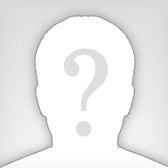 Дата рождения: 24.07.1976Город: Сумы                                                                                                                                                                                            Моб. телефон: +3 (000) 000 00 00E-mail: torop-and0000@gmail.com